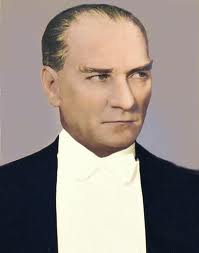 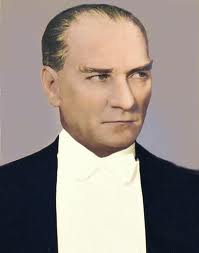 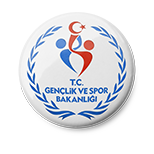 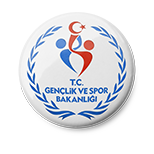 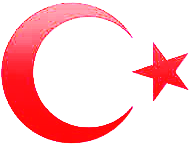 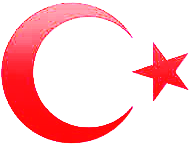 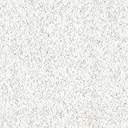 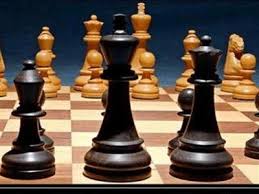 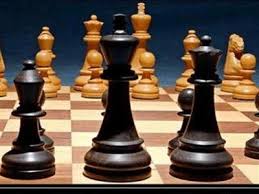 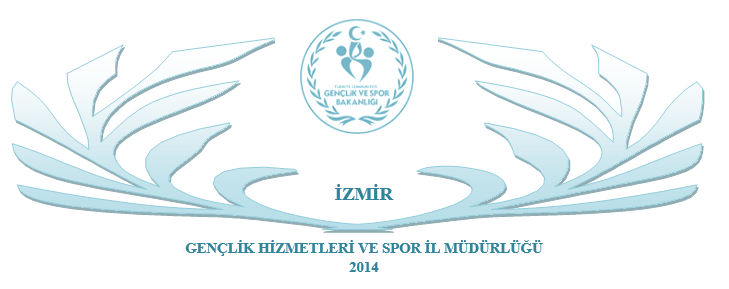 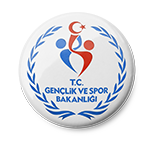 HALKAPINAR SPOR SALONU                                                                         ESKİHALKAPINAR SPOR SALONU                                                                         ESKİHALKAPINAR SPOR SALONU                                                                         ESKİHALKAPINAR SPOR SALONU                                                                         ESKİHALKAPINAR SPOR SALONU                                                                         ESKİHALKAPINAR SPOR SALONU                                                                         ESKİHALKAPINAR SPOR SALONU                                                                         ESKİ13 Aralık 2014 Cumartesi17:00SOCARSPORADANASPOR2.LİGERKEKLERBASKETBOLHALKAPINAR SPOR SALONU                                                                         YENİHALKAPINAR SPOR SALONU                                                                         YENİHALKAPINAR SPOR SALONU                                                                         YENİHALKAPINAR SPOR SALONU                                                                         YENİHALKAPINAR SPOR SALONU                                                                         YENİHALKAPINAR SPOR SALONU                                                                         YENİHALKAPINAR SPOR SALONU                                                                         YENİ13 Aralık 2014 Cumartesi15:00SOCARSPORADANASPOR2.LİGERKEKLERBASKETBOL